Муниципальное бюджетное общеобразовательное учреждение«Плесецкая школа»Архангельская область поселок ПлесецкТест по физике 10 классПо теме: «Капиллярные явления. Кристаллические тела»                                                                      Автор-составитель: Морозова Екатерина Георгиевна                                                                                 учитель физики, МБОУ «Плесецкая школа»                                                                        первой квалификационной категориип Плесецк2020/2021 уч. год     1) Капилляр (от лат. capillaris - …)                 А) волосяной                 Б) волосной                 В) волосистый    2) Под вогнутым мениском смачивающей жидкости давление …, чем под плоской поверхностью.                 А) гораздо больше                 Б) больше                 В) меньше   3) Пусть жидкость полностью смачивает стенки капилляра. Мениск её в этом случае имеет форму …                А) полусферы                Б) сферы                В) овала   4)  По какой формуле можно найти высоту поднятия жидкости в капиллярных трубках?               А) h=2σ               Б) h=               В) h=    5) Тело, представляющее собой один кристалл, называется …               А) поликристаллом               Б) дикристаллом               В) монокристаллом   6) Выберете тело(-а), которое (-ые) является(-ются) поликристаллическим (-ими).              А) кубик сахара              Б) крупинка соли              В) крупинка сахара     7) Какой кристалл имеет форму правильной шестиугольной призмы?              А) изумруд              Б) снежинка              В) алмаз     8) Решите ребус: 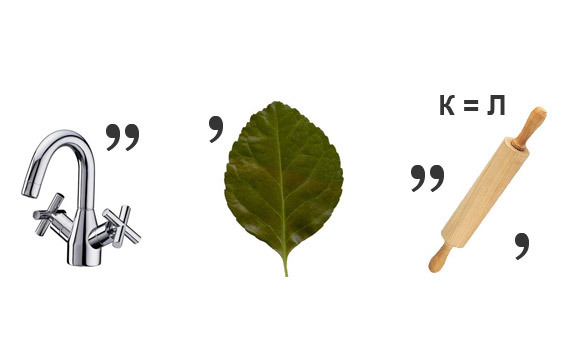                      А) кристалл               Б) кварц               В) кальций      9) Углерод крисстализуется в двух модификациях: …, ….               А) графит, кальцит               Б) кварц, графит               В) графит, алмаз       10) При какой температуре алмаз превращается в графит?               А) около 120 ˚С               Б) около 150 ˚ С (при нагревании в вакууме)               В) 150 ˚ СОтветы:Вопрос №1Правильный ответ — бРешение: Б) волоснойВопрос №2Правильный ответ — вРешение: В) меньшеВопрос №3Правильный ответ — аРешение: А) полусферы Вопрос №4Правильный ответ — бРешение: Б) h=Вопрос №5Правильный ответ — вРешение: В) монокристаллом Вопрос №6Правильный ответ — аРешение: А) кубик сахараВопрос №7Правильный ответ — бРешение: Б) снежинкаВопрос №8Правильный ответ — аРешение: А) кристаллВопрос №9Правильный ответ — вРешение: В) графит, алмаз  Вопрос №10Правильный ответ — бРешение: Б) около 150 ˚ С (при нагревании в вакууме)Используемая литература:Сборник вопросов и задач к учебнику А. В. Перышкин, Е. М. Гутник. Автор А. Е. Марон, Е. А. Марон, С. В. Позойский. Дрофа ,2019. – 143Учебник физики10 класс. Автор Г.Я. Мякишев, А. З. Синяков. Молекулярная физика. Термодинамика. Дрофа, 2020. -350  Учебник физики 10 класс. Автор Г.Я. Мякишев, А. З. Синяков. Дрофа, 2020. -300  